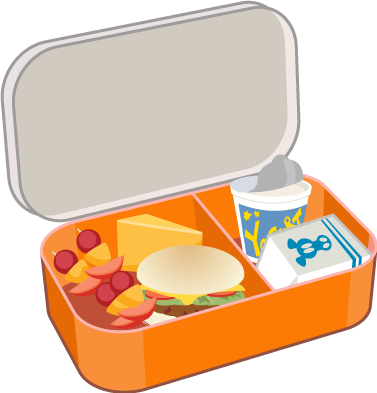 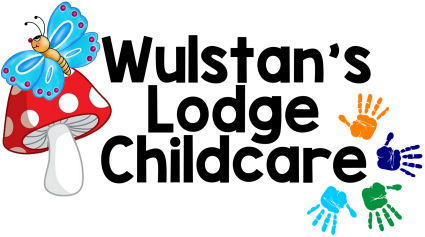 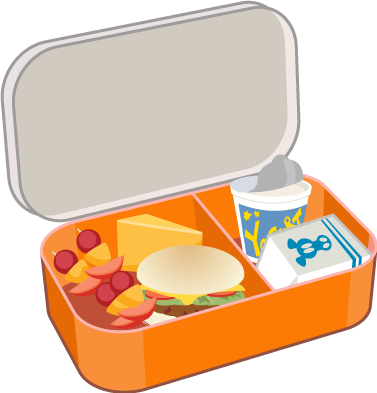                Jubilee Holiday Club 2022            All Children aged 2-11 years welcome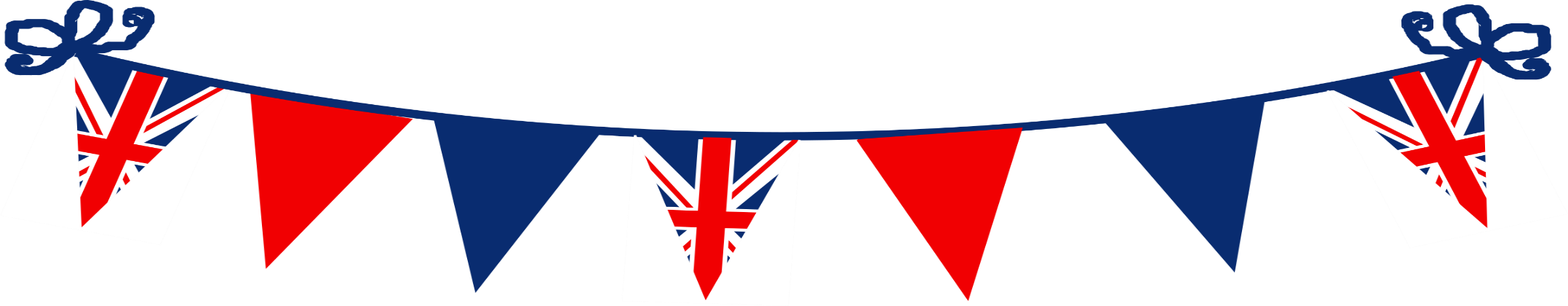           Join us for an action-packed week filled with fun, adventure, and exciting activities.     Please indicate which days you require:	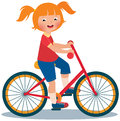 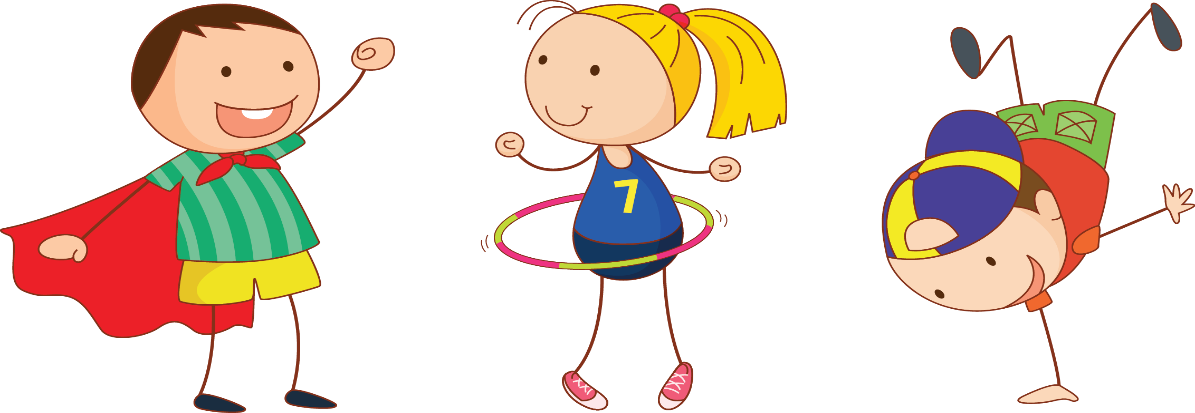 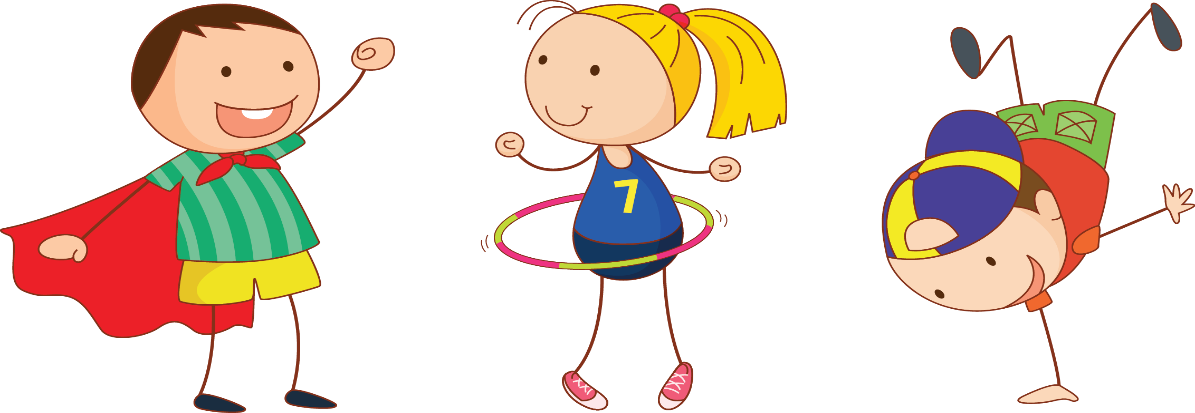 Monday 30th May 2022Tuesday 31st May 2022Wednesday 01st June 2022